ـــــــــــــــــــــــــــــــــــــــــــــــــــــــــــــــــــــــــــــــــــــــــــــمؤتمر المندوبين المفوضين (PP-22)
بوخارست، 26 سبتمبر - 14 أكتوبر 2022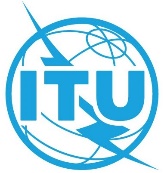 الجلسة العامةالوثيقة 39-A26 مايو 2022الأصل: بالإنكليزيةتقرير من المجلستقرير من المجلستقرير فريق العمل التابع للمجلس المعني بالخطتين
الاستراتيجية والمالية (CWG-SFP) للفترة 2027-2024تقرير فريق العمل التابع للمجلس المعني بالخطتين
الاستراتيجية والمالية (CWG-SFP) للفترة 2027-2024بناءً على المناقشات التي دارت أثناء دورة المجلس لعام 2022، يحال إلى مؤتمر المندوبين المفوضين تقرير فريق العمل التابع للمجلس المعني بالخطتين الاستراتيجية والمالية (CWG-SFP) للفترة 2027-2024 على النحو التالي:-	الإضافة 1 للوثيقة 39: مشروع الملحق 1 بالقرار 71: الخطة الاستراتيجية للاتحاد للفترة 2027-2024-	الإضافة 2 للوثيقة 39: مشروع الملحق 2 بالقرار 71: تحليل الحالة-	الإضافة 3 للوثيقة 39: مشروع الملحق 3 بالقرار 71: مسرد المصطلحات-	الإضافة 4 للوثيقة 39: مشروع النص المقترح للقرار 71 (المراجَع في بوخارست، 2022)وللعلم، يمكن الاطلاع على محضر الجلسة العامة الخامسة لدورة المجلس لعام 2022، في الوثيقة C22/90.